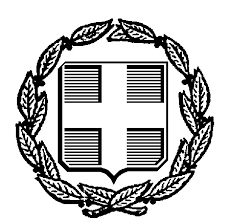 ΕΛΛΗΝΙΚΗ ΔΗΜΟΚΡΑΤΙΑ                                           ΕΙΡΗΝΟΔΙΚΕΙΟ ΝΕΑΣ ΙΩΝΙΑΣ                     Νέα Ιωνία     12 Οκτωβρίου 2021				Αρ. Πράξης   199 /2021         Σύμφωνα με το άρθρο 4Κ του Ν 3869/2010, όπως το άρθρο αυτό προστέθηκε με το άρθρο 1 του Ν 4745/2020 (ΦΕΚ Α 214/6.11.2020) , οι οποίες έχουν προσδιοριστεί για συζήτηση ενώπιον του Ειρηνοδικείου Νέας Ιωνίας στις 18-10-2021 και 22-10-2021, ήτοι σε δικάσιμο μεταγενέστερη της 15.6.2021.                      Αριθμός  Κατάθεσης Δικογράφου Αίτησης                      	ΔΙΚΑΣΙΜΟΣ 18-10-2021ΓΑΚ  6062/2018 -  ΕΑΚ 515/2018ΓΑΚ  6069/2018 – ΕΑΚ 517/2018ΔΙΚΑΣΙΜΟΣ 22-10-2021ΓΑΚ 4192/2013    -     ΕΑΚ 335/2013ΓΑΚ 4193/2013    -     ΕΑΚ 336/2013ΓΑΚ  4196/2013    -    ΕΑΚ 339/2013ΓΑΚ  3901/2014      -  ΕΑΚ 672/2014ΓΑΚ  2956/2015    -    ΕΑΚ 1015/2015ΓΑΚ 3634/2014    -   ΕΑΚ 431/2014ΓΑΚ 2150/2017    -   ΕΑΚ 179/2017ΓΑΚ 3646/2015    -   ΕΑΚ 36/2015ΓΑΚ 6000/2018  -     ΕΑΚ 502/2018           Η Διευθύνουσα το Ειρηνοδικείο Νέας Ιωνίας                             		Αγγελική Μαλούκου                          	Ειρηνοδίκης Α΄